Serving Families in NebraskaWe are licensed by the State of Nebraska Department of Health and Human Services.Medicaid Certified for the Waiver programSD Home Care LLCMaking Your Family Our Family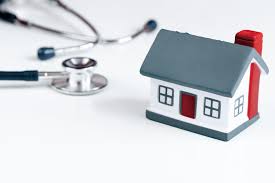 Rates:Personal Care Services: $25/hr.In-Home Companionship Care Services: $23.50/hr. Why We Do What We DoWe understand that loved ones are important not only to you, and your family, but it’s important to us. That is what our company was founded on, the belief that family should always come first.“Always laugh when you can, it is cheap medicine.”Lord ByronOur goal is to assist clients with daily living tasks, to allow them to continue living in their home. Studies have shown how important it is for seniors to continue living in familiar (home) environments for longer healthier lives.Our StaffAll our staff go through an extensive hiring and background check process and are trained to work with the different type of client’s personal care needs.  Toileting and Incontinence Care, Grooming and Hygiene, Mobility Assistance, Transferring and Positioning, Nutrition, and grocery shopping.Live Independent & In Home Complete list of services…Transportation, Meal Prep.Grocery ShoppingLaundryMedication RemindersConversation & CompanionshipHousekeepingAssistance with ADL’s15130 Bauman Ave
Omaha, NE 68116402-707-0909wellness@sdhomecarellc.comwww.SDHomeCareLLC.com